EM Basic- Pulmonary Embolism Part 2- Risk Stratification and Treatment(This document doesn’t reflect the views or opinions of the Department of Defense, the US Army, or the Fort Hood Post Command © 2014 EM Basic LLC, Steve Carroll DO.  May freely distribute with proper attribution)Risk stratification of PENon-massive- “regular/small PE” (non-massive not used a lot in the literature/textbooks but I think it works)-PE without any hypotension/hemodynamic instability or signs of right heart strainSub-massive PE- A PE with signs of right heart strain WITHOUT hypotension/hemodynamic instability-Signs of Right Heart Strain	-Increased troponin or brain naturetic peptide (BNP)	-Signs of right heart strain on bedside echo		-Increased ventricular size (RV:LV ration 0.9 or higher)		-Bowing of the intraventricular septum into the LVMassive PE- a PE with hypotension (systolic BP <90) or cardiac arrest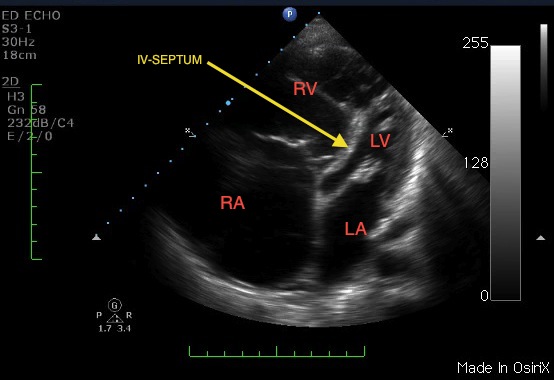 Bowing of intraventricular septum and increased RV size(Credit: http://emoryeus.blogspot.com/2012/02/right-heart-strain.html)Treatment of PENon-massive- anticoagulation-Most common- enoxaparin (Lovenox) 1mg/kg SQ BID or 1.5 mg/kg daily (less common fondaparinaux (Arixtra))PEARL: I prefer daily dosing in case patient has a bleeding complication after admission-Warfarin (Coumadin)- have the inpatient team start after LovenoxPEARL: If you start Coumadin first, can make patient transiently hypercoagulable, it also takes days to weeks to get therapeutic anticoagulation (Lovenox is pretty much immediate)Inpatient vs. outpatient- standard practice is to admit all patients with PE for monitoring and starting anticoagulation as an inpatient.  Newer literature suggests that you may be able to manage non-massive PEs as outpatients with Lovenox/Coumadin or newer oral anticoagulants- this needs institutional support/protocols and primary care coordinationSub-massive PEs- anticoagulation-Heparin drip- can turn infusion off if patient gets worse and needs thrombolytics-80 units/kg IV as a bolus then 18 units/kg/hr as a drip-Thrombolytics?- older studies did not show mortality benefit but having a large clot in your lungs for a long time can lead to pulmonary hypertension that can make patients into pulmonary cripples-MOPPET trial- half-dose TPA (alteplase) vs. placebo- no difference in mortality, 41% absolute risk reduction in pulmonary HTN at 6 months-PIETHO trial- full dose TPA vs. placebo- no difference in mortality, decreased risk of cardiovascular collapse within first 7 days- higher mortality in those over 75 years oldThrombolytics for sub-massive PE bottom line:- Half dose thrombolytics in those with sub-massive PE who are young and healthy with good functional status and no risk factors for increased bleeding (usual TPA contraindications) is probably a good idea and something you should offer to the patientPEARL: Patients with sub-massive PE should probably go to the ICU or at least step-down with thrombolytics at their beside in case they decompensateMassive PE- PE with hypotension (even if transient) or cardiac arrest-In cardiac arrest- no consensus on an accepted dosing regiment- 50-100mg TPA bolus IV +/- infusion- probably best to just do 100mg TPA slow IV push over 1 minute-Not in cardiac arrest- stop heparin drip (if started) and give TPA 100mg- 10mg IV as a bolus over 1 minute, other 90mg IV over 2 hoursAnticoagulation before CT-Low risk for PE- don’t need anticoagulation before CT if you can get CT in reasonable amount of time-Medium risk for PE- AHA says it should be considered but probably not needed if you can get CT in a reasonable amount of time- these patients have a risk of PE that’s probably less than 50% and heparin/lovenox won’t start to dissolve clot (only prevents clot extension/growth)-High risk for PE and unstable- start heparin prior to CT and bring thrombolytics to the scanner as you accompany the patient, may even need to start thrombolytics prior to CT if patient is very unstable- especially if signs of right heart strain on echo.Contact- steve@embasic.org		Twitter- @embasic 